Consorzio 6 Toscana Sud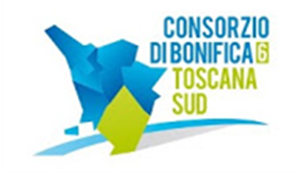 Viale Ximenes n. 3 – 58100 Grosseto - tel. 0564.22189     bonifica@pec.cb6toscanasud.it   -   www.cb6toscanasud.it     Codice Fiscale  01547070530  DIRETTORE GENERALEDecreto  N. 133 – Data Adozione   24/03/2016Atto Pubblicato su Banca Dati escluso/i allegato/iOGGETTO: Approvazione Certificato Regolare Esecuzione “LOTTO 005 - 2012EGR0252 - IDROVORA SAN LEOPOLDO IN LOC. CASOTTO DEI PESCATORI - COMPLETAMENTO INTERVENTO DI POTENZIAMENTO IMPIANTO IDROVORO E OPERE COMPLEMENTARI (EX Lotto.238/3°STR) – COMUNE DI GROSSETO. CUP=F59H12000410002”.Numero proposta:   -DECRETO DEL DIRETTORE  GENERALE N. 133 DEL  24.03.2016L’anno duemilasedici il giorno 24 del mese di Marzo alle ore 10.00 presso la sede del Consorzio in Grosseto, viale Ximenes n. 3IL DIRETTORE GENERALEVista la Legge Regionale n. 79 del 27.12.2012 ed in particolare l’Art. 21 che affida la struttura operativa e tecnico amministrativa dell’Ente al Direttore Generale, con il compito di organizzarla e controllarla;Visto il Decreto del Presidente n. 223 del 22 Gennaio 2015 con il quale è stato assunto l’Arch. Fabio Zappalorti con la qualifica di Direttore Generale del Consorzio 6 Toscana Sud a far data dal 01 Febbraio 2015; Visto il vigente Statuto Consortile approvato con delibera n. 6 dell’Assemblea consortile seduta  n. 2 del 29/04/2015 e pubblicato sul B.U.R.T Parte Seconda n. 20 del 20/05/2015 Supplemento n. 78;  Visto in particolare l’Art. 39, comma 1) lettera e) del Vigente Statuto;Visto il D.Lgs. 12 aprile 2006, n. 163 “Codice dei contratti di lavori, servizi e forniture;Visto il D.P.R. 5 ottobre 2010, n. 207 “Regolamento di esecuzione e attuazione del Decreto Legislativo n. 163/2006; Visto il progetto definitivo - esecutivo REV 1 “LOTTO 005 - 2012EGR0252 - IDROVORA SAN LEOPOLDO IN LOC. CASOTTO DEI PESCATORI - COMPLETAMENTO INTERVENTO DI POTENZIAMENTO IMPIANTO IDROVORO E OPERE COMPLEMENTARI (EX Lotto.238/3°STR) – COMUNE DI GROSSETO. CUP=F59H12000410002” redatto in data 11/06/2015 dal Consorzio 6 Toscana Sud a firma dell’ing. Roberto Tasselli dell’importo autorizzato di € 164.000 di cui € 109.670,71 per lavori a base d’asta, € 1.167,35 per oneri della sicurezza non soggetti a ribasso e € 19.880,17 per costi della manodopera, oltre ad € 33.281,77 per somme a disposizione dell’amministrazione;Visto il verbale della Conferenza dei Servizi decisoria del 31.07.2014 con cui è stato approvato il progetto di cui al Lotto 238/3°Str – originario richiamato; Visto il Decreto n°25 del Direttore Generale del Consorzio 6 Toscana Sud del 24.06.2015 con il quale è stato approvato il progetto definitivo-esecutivo REV.1 “LOTTO 005 - 2012EGR0252 - IDROVORA SAN LEOPOLDO IN LOC. CASOTTO DEI PESCATORI - COMPLETAMENTO INTERVENTO DI POTENZIAMENTO IMPIANTO IDROVORO E OPERE COMPLEMENTARI (EX Lotto.238/3°STR) – COMUNE DI GROSSETO. CUP=F59H12000410002”;Visto il Contratto di appalto per l’esecuzione dei lavori di cui progetto con codice Regionale 2012EGR0252 stipulato in data 12.10.2015 prot. n.8484/L.005, con ditta F.LLI MARCONI SNC DI DANTE E ANDREA MARCONI con sede in Grosseto via Giordania n.51/53, con il ribasso offerto del 12,826% corrispondente all’importo complessivo di aggiudicazione di € 116.651,86 comprensivo di € 95.604,34 per lavori in appalto pari al ribasso d’asta del 12,826%, € 1.167,35 per oneri per la sicurezza e € 19.880,17 per il costo della manodopera;Visto il Decreto n°183 del Direttore Generale del Consorzio 6 Toscana Sud del 25.11.2015 con il quale è stato approvato il progetto di cui alla perizia Suppletiva e di variante redatta in data 12.11.2015 “LOTTO 005/II - 2012EGR0252 - IDROVORA SAN LEOPOLDO IN LOC. CASOTTO DEI PESCATORI - COMPLETAMENTO INTERVENTO DI POTENZIAMENTO IMPIANTO IDROVORO E OPERE COMPLEMENTARI (EX Lotto.238/3°STR) – COMUNE DI GROSSETO. CUP=F59H12000410002”;Visto il contratto aggiuntivo di cui all’Atto di Sottomissione stipulato in data 30.11.2015 prot. n. 9848/L.005, con ditta F.LLI MARCONI SNC DI DANTE E ANDREA MARCONI con sede in Grosseto via Giordania n.51/53, per l’importo aggiuntivo di €. 4.742,84 comprensivo di € 3.887,09 per lavori oltre ad 47,46 per oneri per la sicurezza e € 808,29 per i costi della manodopera. L’importo complessivo dei lavori è stato pertanto elevato da € 95.604,34 ad € 99.491,43;Visto il Certificato di Regolare Esecuzione del 23.03.2016 dell’intervento di cui al codice regionale 2012EGR0252 di € 121.392,16;Visto l’art.141, comma 3, del D.Lgs. 163/2006 e s.m.i. con il quale, nel caso di lavori di importo sino ad € 500.000,00 il certificato di collaudo è sostituito dal certificato di regolare esecuzione e che per lavori di importo non eccedente il milione di euro è in facoltà del soggetto appaltante di sostituire iil certificato di collaudo con quello di regolare esecuzione emesso ai sensi dell’art.237 del D.P.R. 207/2010 e s.m.i.;Visto il buon andamento dei lavori che non ha portato a controversie e preso atto delle risultanze della regolare esecuzione degli stessi;DECRETAdi sostituire, in considerazione delle premesse che costituiscono parte integrante e sostanziale del presente decreto, il certificato di collaudo con il certificato di regolare esecuzione per l’intervento sotto elencato;di approvare il certificato di regolare esecuzione del 23.03.2016 dell’intervento ”LOTTO 005/II - 2012EGR0252 - IDROVORA SAN LEOPOLDO IN LOC. CASOTTO DEI PESCATORI - COMPLETAMENTO INTERVENTO DI POTENZIAMENTO IMPIANTO IDROVORO E OPERE COMPLEMENTARI (EX Lotto.238/3°STR) – COMUNE DI GROSSETO. CUP=F59H12000410002”, eseguito dalla ditta F.LLI MARCONI SNC DI DANTE E ANDREA MARCONI con sede in Grosseto via Giordania n.51/53, di € 121.392,16 (centoventunomilatrecentonovantadue/16);di dare mandato alla Segreteria di trasmettere alla Regione Toscana Direzione Difesa del Suolo e Protezione Civile, Settore Assetto Idrogeologico (regionetoscana@postacert.toscana.it) il suddetto certificato di regolare esecuzione, unitamente alla richiesta di erogazione del saldo da allegare a cura dell’Area Studi e Progettazione.IL DIRETTORE GENERALE(Arch. Fabio Zappalorti)Parere di Regolarità TecnicaIl sottoscritto Ing. Roberto Tasselli in qualità di Direttore dell’Area Studi e Progettazione esprime sul presente Decreto il parere, in ordine alla sola Regolarità Tecnica: FAVOREVOLEFirmato Ing. Roberto TasselliParere di Regolarità ContabileIl sottoscritto Dott. Carlo Cagnani in qualità di Direttore dell’Area Amministrativa esprime sul presente Decreto il parere, in ordine alla sola Regolarità Contabile: FAVOREVOLEFirmato Dott. Carlo CagnaniATTESTATO DI PUBBLICAZIONEIl sottoscritto Direttore dell’Area Amministrativa certifica che il presente Decreto viene affissa all’Albo pretorio del Consorzio a partire dal 29.03.2016, per almeno 10 giorni consecutivi, ai fini di pubblicità e conoscenza.Il Direttore Area AmministrativaFirmato Dott. Carlo Cagnani